ЧОРТКІВСЬКА МІСЬКА РАДА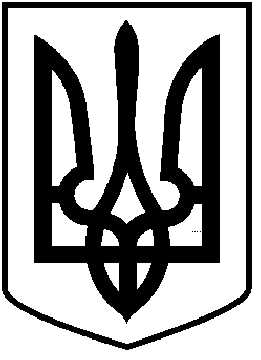  ШІСТДЕСЯТ ЧЕТВЕРТА  ПОЗАЧЕРГОВА СЕСІЯ СЬОМОГО                                                      СКЛИКАННЯ                                                         РІШЕННЯ08 серпня  2019 року                                                         м. Чортків                                                                                        №1554Про  внесення  змін  до  рішення  міської  ради  від21 березня  2019 року  №1425  «Про  затвердженняПорядку про пайову участь замовників будівництвау створенні  і  розвитку   інженерно-транспортної та  соціальної    інфраструктури  міста  Чорткова» З метою впорядкування відносин виконавчого комітету Чортківської міської ради, фінансового управління та замовників будівництва пов’язаних з укладанням договорів про пайову участь замовників будівництва у створенні і розвитку інженерно-транспортної та соціальної інфраструктури міста, відповідно до статті 40 Закону України «Про регулювання містобудівної діяльності», керуючись статтею 26 Закону України «Про місцеве самоврядування в Україні»,  міська рада ВИРІШИЛА: 1.Внести зміни в Порядок про пайову участь замовників будівництва у створенні і розвитку інженерно-транспортної та соціальної інфраструктури міста Чорткова, затвердженого рішенням міської ради від 21 березня 2019 року   та викласти  його в новій редакції. (Додається) 2.Копію рішення направити у відділ містобудування, архітектури та капітального будівництва міської ради, відділ економічного розвитку, інвестицій та комунальної власності міської ради, фінансове управління міської ради.3.Контроль за виконанням рішення покласти на постійну  комісію з питань містобудування, земельних відносин, екології та сталого розвитку  міської ради та заступника міського голови з питань діяльності виконавчих органів міської ради Тимофія Р.М. Міський голова					                  Володимир ШМАТЬКО